ПРОЕКТ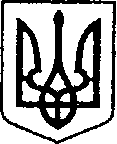 УКРАЇНАЧЕРНІГІВСЬКА ОБЛАСТЬН І Ж И Н С Ь К А    М І С Ь К А    Р А Д АВ И К О Н А В Ч И Й    К О М І Т Е ТР І Ш Е Н Н Явід 03 травня 2023 року                       м. Ніжин		                                   № 154Про фінансування заходів та робіт з облаштування укриттів цивільного захистуУ відповідності до ст.ст. 361, 42, 59, 61 Закону України «Про місцеве самоврядування в Україні, Регламенту Ніжинської міської ради VIII скликання, затвердженого рішенням Ніжинської міської ради 24.12.2020 р. №27-4/2020 (зі змінами), Указу Президента України «Про введення військового стану в Україні» від 24.02.2022 № 64, постанови Кабінету Міністрів України від 11.03.2022 № 252 «Деякі питання формування та виконання місцевих бюджетів у період воєнного стану», Програми розвитку цивільного захисту Ніжинської територіальної громади на 2023 рік, затвердженої рішенням Ніжинської міської ради VIII скликання від 07.12.2022 №3-26/2022 (зі змінами), звернення директора                       ПП «Хост-Н» від 26.10.2022 № 403, виконавчий комітет Ніжинської міської ради вирішив:1. Фінансовому управлінню Ніжинської міської ради (Писаренко Л.В.) перерахувати Управлінню житлово-комунального господарства та будівництва Ніжинської міської ради кошти в сумі 199 136,00 грн (КПКВК 1218110) для розрахунків за проведення поточних ремонтів та технічного обслуговування захисних споруд цивільного захисту, а саме:1.1. КЕКВ 2240 – проведення поточного ремонту споруди цивільного захисту – найпростішого укриття по вул. Станіслава Прощенка, 15В – на суму 199 136,00 грн.2. Начальнику відділу з питань надзвичайних ситуацій, цивільного захисту населення, оборонної та мобілізаційної роботи Овчаренку І.Ю. забезпечити розміщення цього рішення протягом п’яти робочих днів на офіційному сайті Ніжинської міської ради.3. Контроль за виконанням рішення покласти на першого заступника міського голови з питань діяльності виконавчих органів ради Вовченка Ф.І.Головуючий на засіданні виконавчого комітету Ніжинської міської ради: Перший заступник міського голови з питань діяльності виконавчих органів ради                                             Федір ВОВЧЕНКО